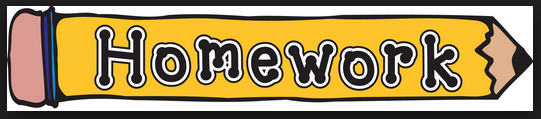 Y6 Homework Letter: 3.12.20Don’t forget that the children can wear their Christmas jumpers on Friday 11th December and Wednesday 16th December. READING: Read every day for at least 30 minutes and remember to complete 2 questions about your book from the list in the front of your reading journal.  In addition, complete this week’s activity sheet, which is in your Reading Journal. Remember to vary your sentence openers and also include a range of punctuation and vocabulary (Hand in Monday 23rd November).MATHS: An ongoing target is to know all the times tables and their related facts up to 12 x 12. Make sure that you continue to practise this at home.9 x 8 = 72                   90 x 8 = 720                 90 x 80 = 7200        0.9 x 8 – 7.28 x 9 = 72                   80 x 9 = 720                 80 x 90 = 7200        0.8 x 9 = 7.272 ÷ 9 = 8                   720 ÷ 80 = 9                  7200 ÷ 80 = 90         7.2 ÷ 8 – 0.972 ÷ 8 = 9                   720 ÷ 90 = 8                  7200 ÷ 90 = 80         7.2 ÷ 0.9 = 8This week we have been learning about properties of numbers. Read the revision task and then complete the activity. (Hand in Monday 7th December).SPELLING: Complete your spelling sheet and write the words into a sentence. Be ready for a spelling test on Tuesdays (Hand in Tuesday 8th December.)Dates to remember:Christmas jumper day - Friday 11th December Christmas dinner day – Wednesday 16th DecemberLast day of term – Friday 18th DecemberPLEASE REMEMBER TO WEAR YOUR PE KIT ON WEDNESDAYS (MOORGATE AND MONUMENT) AND THURSDAYS (MARBLE ARCH)Y6 Homework Letter: 3.12.20Don’t forget that the children can wear their Christmas jumpers on Friday 11th December and Wednesday 16th December. READING: Read every day for at least 30 minutes and remember to complete 2 questions about your book from the list in the front of your reading journal.  In addition, complete this week’s activity sheet, which is in your Reading Journal. Remember to vary your sentence openers and also include a range of punctuation and vocabulary (Hand in Monday 23rd November).MATHS: An ongoing target is to know all the times tables and their related facts up to 12 x 12. Make sure that you continue to practise this at home.9 x 8 = 72                   90 x 8 = 720                 90 x 80 = 7200        0.9 x 8 – 7.28 x 9 = 72                   80 x 9 = 720                 80 x 90 = 7200        0.8 x 9 = 7.272 ÷ 9 = 8                   720 ÷ 80 = 9                  7200 ÷ 80 = 90         7.2 ÷ 8 – 0.972 ÷ 8 = 9                   720 ÷ 90 = 8                  7200 ÷ 90 = 80         7.2 ÷ 0.9 = 8This week we have been learning about properties of numbers. Read the revision task and then complete the activity. (Hand in Monday 7th December).SPELLING: Complete your spelling sheet and write the words into a sentence. Be ready for a spelling test on Tuesdays (Hand in Tuesday 8th December.)Dates to remember:Christmas jumper day - Friday 11th December Christmas dinner day – Wednesday 16th DecemberLast day of term – Friday 18th DecemberPLEASE REMEMBER TO WEAR YOUR PE KIT ON WEDNESDAYS (MOORGATE AND MONUMENT) AND THURSDAYS (MARBLE ARCH)